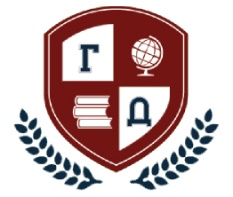 ООУ„Гоце Делчев“- ЦентарИ З Ј А В А	Јас,  родител на ученикот  од  одделение, изјавувам дека во учебната 2020/21 година моето дете ќе посетува:настава со физичко присуство * Согласен сум да ги почитуваме протоколите на Комисијата за заразни болести за заштита од Ковид-19настава на далечина 						РодителСкопје					______________________